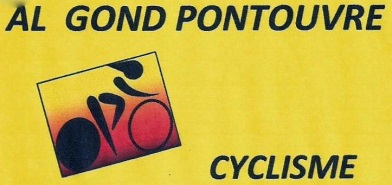 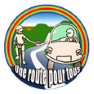 ……………………………………………………………………………………………………………………………………Amicale Laïque De GOND-PONTOUVRE Foyer des jeunes 16160 GOND-PONTOUVRECASSE CRÔUTE : BIGNACTéléphones en cas d’urgence :		-06.79.01.19.73						-06.29.41.09.84						-06.69.44.47.85PARCOURS FLECHES : LA PRUDENCE EST DE RIGUEURCONSIDEREZ VOUS EN PROMENADE ET RESPERTER LE CODE DE LA ROUTEPORT DU CASQUE OBLIGATOIREVIN D’HONNEUR SUIVI DES RECOMPENSESCircuit n°1 55 KmsCircuit n°2 65 KmsCircuit n°3 80 KmsGOND PONTOUVRED737 CHALONNELES CHABOTSLA CHAPELLE DE BALZACD406 VINDELLEGUISSALLEMARSACD387 BASSEBIGNACGOND PONTOUVRED737 CHALONNELES CHABOTSLA CHAPELLE DE BALZACD406 VINDELLEROUHENACMARSACLAGROUXD19/D11 BASSECHAMP DE TIR GENACBIGNACGOND PONTOUVRED737 CHALONNELES CHABOTSLA CHAPELLE DE BALZACD406 VINDELLEROUHENACMARSACLAGROUXD19/D11 BASSECHAMP DE TIR GENACBIGNACMOULINSD118 LA TOUCHE DE BIGNACD118 LE FOUILLOUXCOULONGESXAMBESD32 LA STATIOND15 VILLEJOUBERTPUYPEROUXLA FAYED11 LA TOUCHE D4ANAISLA CHIGNOLLEARGENCEVOUILLACGOND PONTOUVREMOULINSD118 LA TOUCHE DE GENACD118 LE FOUILLOUXCOULONGESXAMBESD32 LA STATIOND15 VILLEJOUBERTPUYPEROUXLA FAYED11 LA TOUCHE D4ANAISLA CHIGNOLLEARGENCEVOUILLACGOND PONTOUVREMOULINSD118 LA TOUCHE DE GENACD118 / D737LA CHAPELLEMARCILLACLANVILLEAMBERACLES GRANGES  VILLOGNONCOULONGESXAMBESD32 LA STATIOND15 VILLEJOUBERTPUYPEROUXLA FAYED11 LA TOUCHE D4ANAISLA CHIGNOLLEARGENCEVOUILLACGOND PONTOUVRE